Сумська міська радаВиконавчий комітетРІШЕННЯвід                               №     Про розгляд електронної петиціїШевченка Володимира Володимировичапро заборону грального бізнесу в м. Суми 	Розглянувши електронну петицію Шевченка Володимира Володимировича про заборону грального бізнесу в м. Суми,  розміщеної на порталі «Єдина система місцевих петицій» (http://e-dem.in.ua/sumy/Petition/View/1179) щодо заборони грального бізнесу в м. Суми, відповідно до статті 231 Закону України «Про звернення громадян», пункту 4.3 розділу 4 Положення про порядок подання                         електронних петицій та їх розгляду органами місцевого самоврядування                            міста Суми, затвердженого рішенням Сумської міської ради від                                                   25 жовтня 2017 року № 2692-МР, частини другої статті 19 Конституції                           України, частини 1, 4, 6 статті 23 Господарського кодексу України,                                статті 231 Закону України «Про звернення громадян», пункту 4.3 розділу 4 Положення про порядок подання електронних петицій та їх розгляду органами місцевого самоврядування міста Суми, затвердженого рішенням Сумської міської ради від                                    25 жовтня 2017 року № 2692-МР, керуючись статтею 40 Закону України «Про місцеве самоврядування в Україні», виконавчий комітет Сумської міської радиВИРІШИВ:1. Підтримати електронну петицію Шевченка Володимира Володимировича про заборону грального бізнесу в м. Суми,  розміщеної на порталі «Єдина система місцевих петицій» (http://e-dem.in.ua/sumy/Petition/View/1179) щодо заборони грального бізнесу  в м. Суми.2.  Відділу з питань взаємодії з правоохоронними органами та оборонної роботи Сумської міської ради (Брязкун Г.В.);2.1. Повідомити автора петиції про прийняте рішення.2.2. Підготувати звернення до Уповноваженого органу державного нагляду (контролю) за проведенням лотерей в Україні,  Управління захисту економіки в Сумській області щодо проведення перевірок діяльності суб’єктів підприємницької діяльності, що одержали право на проведення державних лотерей, які здійснюють підприємницьку діяльність на території м. Суми.3. Організацію виконання даного рішення покласти на заступника міського голови з питань діяльності виконавчих органів ради Галицького М.О.Редакція 2.	Розглянувши електронну петицію Шевченка Володимира Володимировича про заборону грального бізнесу в м. Суми, розміщеної на порталі «Єдина система місцевих петицій» (http://e-dem.in.ua/sumy/Petition/View/1179) щодо заборони грального  бізнесу в м. Суми, відповідно до статті 231 Закону України «Про звернення громадян», пункту 4.3 розділу 4 Положення про порядок подання                         електронних петицій та їх розгляду органами місцевого самоврядування                            міста Суми, затвердженого рішенням Сумської міської ради від 25 жовтня                           2017 року № 2692-МР, частини другої статті 19 Конституції України, враховуючи положення частини 1, 4, 6 статті 23 Господарського кодексу України, Закону України «Про заборону грального бізнесу в Україні», Закону України «Про державні                          лотереї в Україні», статті 231 Закону України  «Про звернення громадян»,                           рішення Сумської міської ради від 29.03.2017 № 1895 «Про громадські                                         слухання в м. Суми», пункту 4.3 розділу 4 Положення  про порядок подання електронних петицій та їх розгляду органами місцевого самоврядування міста Суми, затвердженого рішенням Сумської міської ради від 25 жовтня 2017 року № 2692-МР, керуючись статтею 40 Закону України «Про місцеве самоврядування в Україні», виконавчий комітет Сумської міської радиВИРІШИВ:1. Відмовити у підтриманні електронної петиції Шевченка Володимира Володимировича про заборону грального бізнесу в м. Суми, розміщеної на порталі «Єдина система місцевих петицій» (http://e-dem.in.ua/sumy/Petition/View/1179), оскільки на гральний бізнес в Україні заборонено Законом України «Про заборону грального бізнесу в Україні».2.  Відділу з питань взаємодії з правоохоронними органами та оборонної роботи Сумської міської ради (Брязкун Г.В.);2.1. Повідомити автора петиції про прийняте рішення.2.2. Підготувати звернення до Уповноваженого органу державного нагляду (контролю) за проведенням лотерей в Україні,  Управління захисту економіки в Сумській області щодо проведення перевірок діяльності суб’єктів підприємницької діяльності, що одержали право на проведення державних лотерей, які здійснюють підприємницьку діяльність на території м. Суми.3. Організацію виконання даного рішення покласти на заступника міського голови з питань діяльності виконавчих органів ради Галицького М.О.Міський голова								О.М. ЛисенкоБрязкун 700-510Розіслати: згідно зі спискомЛИСТ ПОГОДЖЕННЯдо проекту рішення виконавчого комітету Сумської міської ради«Про розгляд електронної петиції Шевченка Володимира Володимировича про заборону грального бізнесу в м. Суми»Начальник відділу з питань взаємодії з правоохоронними органами та оборонної роботи					Г.В. БрязкунЗаступник міського голови з питаньдіяльності виконавчих органів ради				М.О. Галицький Начальник правового управління					О.В. ЧайченкоНачальник відділу протокольної роботи та контролю 					Л.В. МошаВ.о. заступника міського голови,керуючого справамивиконавчого комітету                                                               В.В. Мотречко	Проект рішення підготовлено з урахуванням вимог Закону України                     «Про доступ до публічної інформації» та Закону України «Про захист персональних даних.               						______________________ Г.В. БрязкунРішення Сумської міської ради від 29.03.2017 № 1895 «Про громадські слухання в м. Суми»Положення про громадські слухання в місті Суми1.3. Предметом громадських слухань можуть бути будь-які питання місцевого значення, які віднесені Конституцією та законами України до відання місцевого самоврядування.Дія цього Положення не поширюється на проведення консультуцій з громадськістю/громадських слухань/доведення до споживачів інформації, якщо їх порядок визначено нормативними актами, прийнятими органами державної влади, а саме: - проведення громадських слухань щодо врахування громадських інтересів під час розроблення проектів містобудівної документації на місцевому рівні;- доведення до споживачів інформації про перелік житлово-комунальних послуг, структуру цін/тарифів, зміну цін/тарифів з обґрунтуванням її необхідності;- в інших випадках, передбачених чинним законодавством України.1.4. Метою громадських слухань є реалізація прав, свобод та законних інтересів членів територіальної громади через їх безпосередню участь                                        та участь інститутів громадянського суспільства у прийнятті рішень, які стосуються  територіальної громади міста Суми.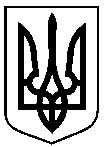 Проект оприлюднено                       «__»_________ 2018 рокуРедакція 1.